.Start after 32 countsGrapevine R with Scuff, Grapevine 1/4 Turn L with Scuff (9 o’clock)Step Lock Step Brush, Step Lock Step BrushRestart: in the 5th passage on 9 o’clock and in the 14th passage on 6 o’clock stop here and start again from the beginningStep 1/2 Turn L (3 o’clock) Step Hold, 1/2 Turn R (9 o’clock) 1/2 Turn R (3o’clock) Step HoldStep Touch with Clap, Back Touch with Clap, Back Touch with Clap, Step ScuffStart again and happy dancing!For any errors in the translation there is no guarantee!Contact: birgit.golejewski@gmail.com www.country-linedancer.deBe In Love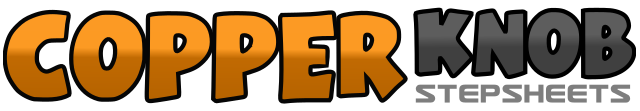 .......Count:32Wall:4Level:Novice.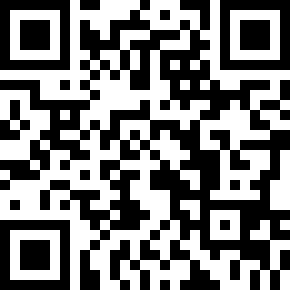 Choreographer:Silvia Schill (DE) & Tobias Jentzsch (DE) - January 2017Silvia Schill (DE) & Tobias Jentzsch (DE) - January 2017Silvia Schill (DE) & Tobias Jentzsch (DE) - January 2017Silvia Schill (DE) & Tobias Jentzsch (DE) - January 2017Silvia Schill (DE) & Tobias Jentzsch (DE) - January 2017.Music:I Fell In Love - Carlene CarterI Fell In Love - Carlene CarterI Fell In Love - Carlene CarterI Fell In Love - Carlene CarterI Fell In Love - Carlene Carter........1-2Step RF to right, cross LF behind RF3-4Step RF to right, brush left heel beside RF over the floor5-6Step LF to left, cross RF behind LF7-8Step LF forward with a ¼ turn left (9 o’clock), brush right heel beside LF over the floor1-2Step right diagonally forward with RF, cross LF behind RF3-4Step right diagonally forward with RF, LF swinging forward beside RF5-6Step left diagonally forward with LF, cross RF behind LF7-8Step left diagonally forward with LF, RF swinging forward beside LF1-2RF step forward doing a ½ turn left onto balls (3 o’clock)3-4RF step forward and hold5-6LF step back doing a ½ turn right (9 o’clock), RF step forward doing a ½ turn right (3 o’clock)7-8LF step forward and hold1-2Step right diagonally forward with RF, tap left toe beside RF and clap with the hands3-4Step back left diagonally with LF, tap right toe beside LF and clap with the hands5-6Step back right diagonally with RF, tap left toe beside RF and clap with the hands7-8Step left diagonally forward with LF, brush right heel over the floor forward